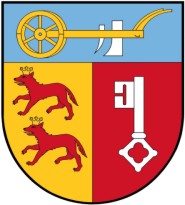 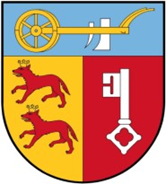 REGULAMIN KONKURSU          „Piękna Wieś Powiatu Łobeskiego”                                  2022Koordynator projektuStarosta ŁobeskiRenata Kulik 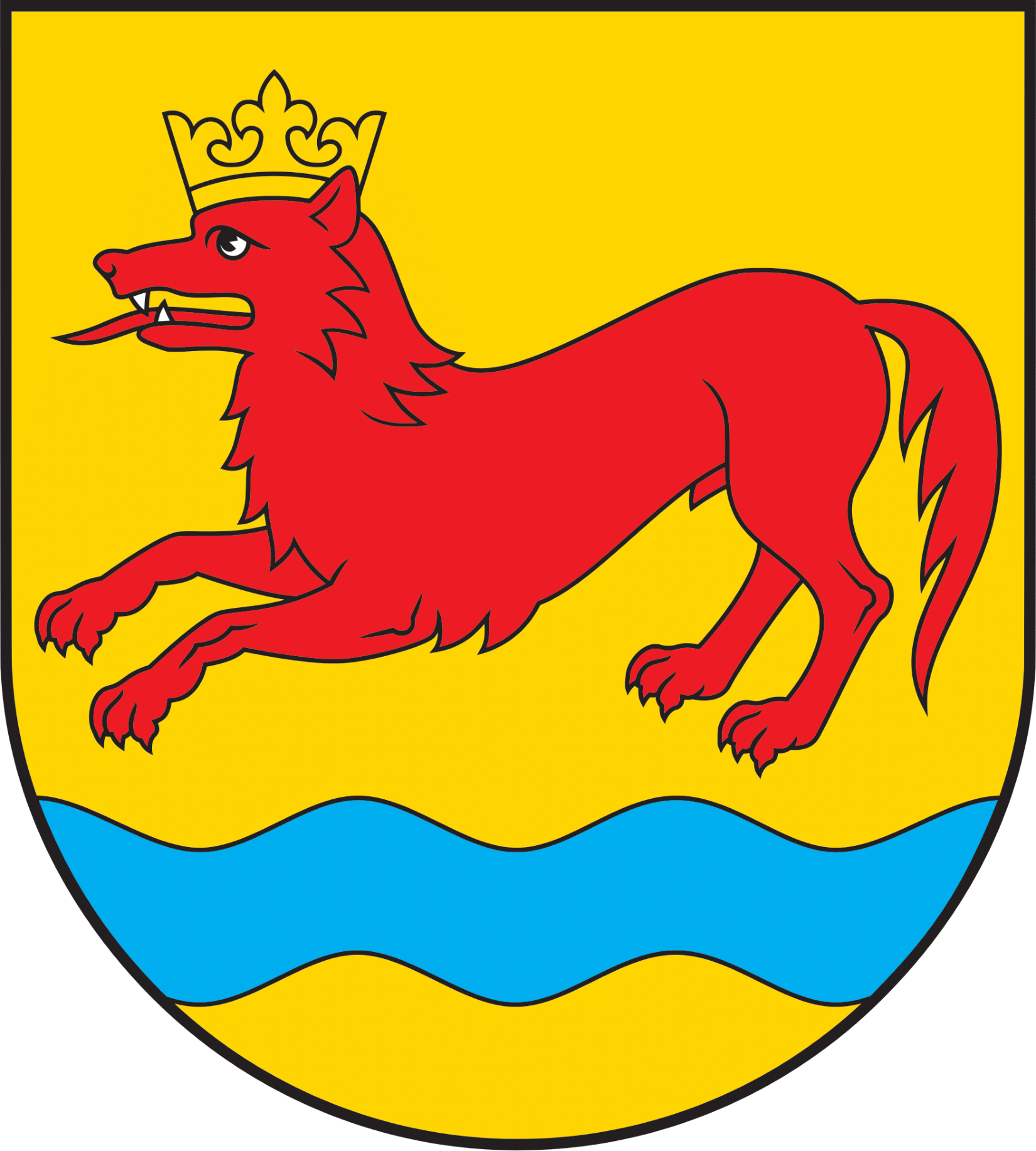 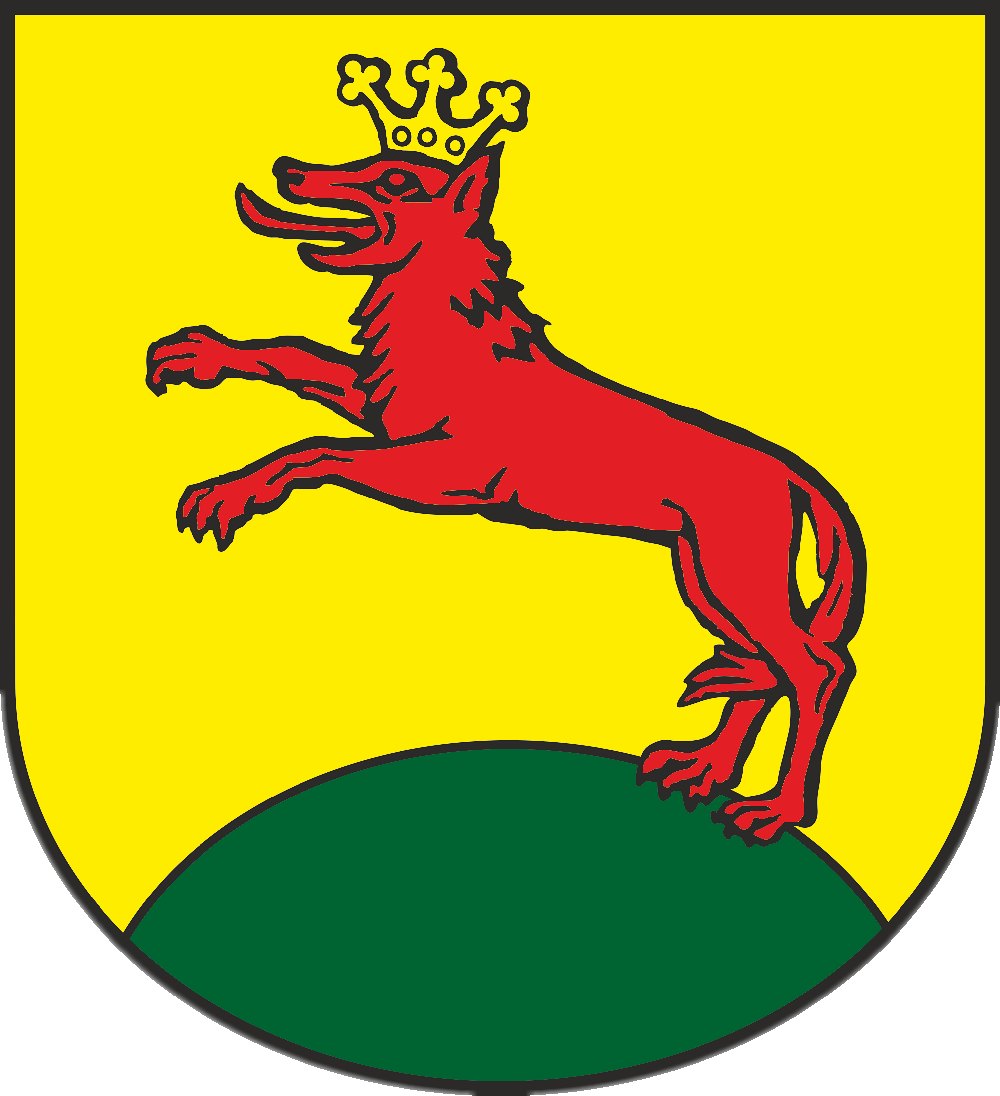 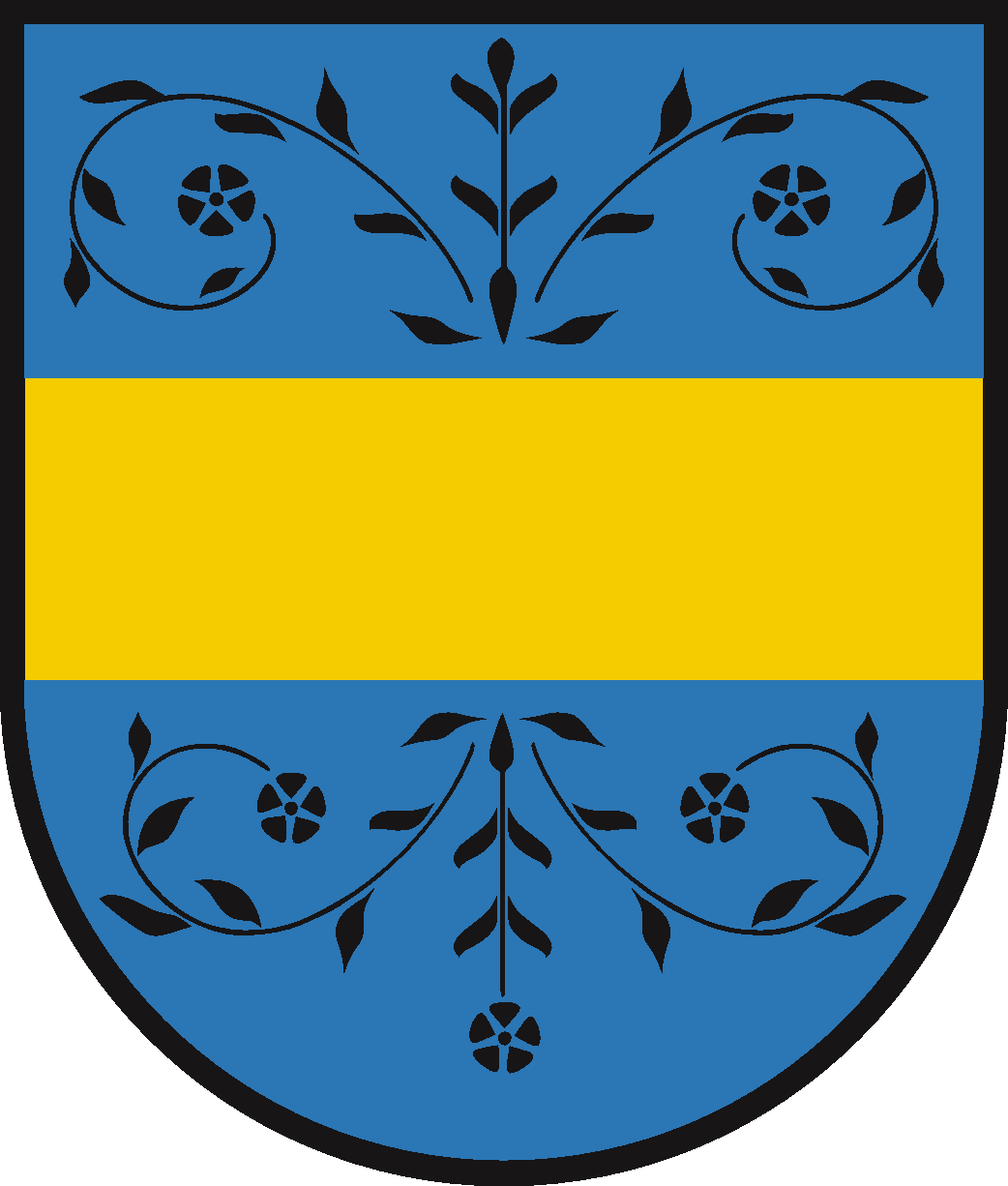 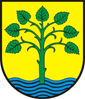 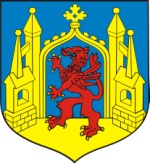 	Dobra 	Łobez 	Radowo Małe      	Resko         	Węgorzyno§ 1ORGANIZATOR:Starostwo Powiatowe w Łobzie ogłasza konkurs „Piękna Wieś Powiatu Łobeskiego 2022”§ 2CEL:Celem Konkursu jest zachęcenie mieszkańców sołectw gmin Powiatu Łobeskiego do:• edukacja społeczności wiejskiej na wielu obszarach: ekologia, promocja, turystyka, kultura.• stosowania rozwiązań ekologicznych w środowisku lokalnym,• poprawy estetyki otoczenia z zastosowaniem surowców naturalnych,• promowania świadomości obywatelskiej i kulturowej mieszkańców,• pielęgnowanie i rozwijanie tożsamości lokalnej,• pobudzania aktywności gospodarczej w zakresie agroturystyki,• zachowania wartości środowiska kulturowego i przyrodniczego przy uwzględnieniu potrzeb przyszłychpokoleń, a także kształtowania i utrzymania ładu przestrzennego.§ 3OBSZAR KONKURSU:Konkurs obejmuje miejscowości wiejskie sołectw gmin: Łobez, Dobra, Węgorzyno, Resko i Radowo Małe.§ 4UCZESTNICTWO W KONKURSIE:1. Warunkiem uczestnictwa jest zgłoszenie do konkursu przez:a. Starostę Łobeskiego – zgłoszenie maksymalnie 1 wsi z danej gminy,b. burmistrza/wójta gminy – maksymalnie 3 wsi,c. inicjatywę społeczną wsi – radę sołecką/stowarzyszenie/fundację działającą na terenie danej wsi izgłaszającą tę wieś,d. grupę nieformalną (przy min. 10 podpisach pod wnioskiem – zał. nr 2) działającą na terenie danej wsi izgłaszającą tę wieś.2. Wzór zgłoszenia stanowi załącznik nr 1 do Regulaminu.3. DO KONKURSU NIE MOGĄ BYĆ ZGŁASZANE/ZGŁASZANI:a. wsie, które w roku poprzednim zdobyły tytuł laureata tego konkursu oraz zajęły kolejni II i III miejsce, b. sołtysi, którzy w roku poprzednim zdobyli tytuł laureata tego konkursu oraz zajęli odpowiednio II i III miejsce§ 5W kategorii „SMAKI POWIATU” mogą być zgłaszane wszystkie sołectwa z terenu Powiatu Łobeskiego. Zgłoszenie sołectwa w kategorii, o której mowa powyżej jest jednoznaczne z wystawiennictwem podczas Dożynek Powiatowo – Gminnych. Sołectwa, które zostaną zgłoszone a nie wystawią się podczas dożynek nie będą podlegały ocenie w tej kategorii. Komisja Konkursowa podczas dożynek dokona oceny zgłoszonego produktu (potrawy). § 6PRZEBIEG KONKURSU:• Etap I – zgłaszanie w kategorii: wieś, aktywny sołtys, smaki powiatu (do 15.08.2022 r.)• Etap II – Komisja dokona wizytacji i oceny zgłoszonych wsi (w ciągu trzech dni: 22-24.08.2022 r. może uleczmianie), przyznając punkty poszczególnym miejscowościom; kategorie oceniania:a) Ocena – dotyczy „Pięknej Wsi Powiatu Łobeskiego 2022”,b) Ocenie Komisji podlegać będą jedynie działania mieszkańców wsi podjęte w okresie od ostatniej oceny komisji,zgodnie z kryteriami zawartymi w Karcie Oceny. c) Każda wieś biorąca udział w konkursie, przed przystąpieniem do niego, akceptuje warunki niniejszego regulaminu.§7KOMISJA KONKURSOWA:1. Komisja konkursowa składająca się z przedstawicieli urzędów miejskich każdej z gmin oraz Starostwa Powiatowego w Łobzie dokona oceny przesłanych pakietów.2. W komisji konkursowej nie mogą brać udziału osoby pełniące funkcję Starosty, Wicestarosty, Członka Zarządu, Burmistrza, Zastępcy Burmistrza, Wójta oraz Radnych. 3. Obsługę administracyjno-techniczną konkursu sprawuje Wydział Spraw Społecznych i Promocji Powiatu Starostwa Powiatowego w Łobzie, e-mail: promocja@powiatlobeski.pl. Tel: 515 361 344.§8SPOSÓB PREZENTACJI WSI:1. W celu prezentacji działań podejmowanych przez mieszkańców wsi na rzecz jej pozytywnego wizerunku dopuszcza się możliwość przygotowania prezentacji miejscowości (zdjęcia, artykuły prasowe, wystawa prac, itp.). 2. Ocena wsi przez Komisję trwać będzie maksymalnie 45 minut, łącznie z ewentualną prezentacją.§ 9AKTYWNY SOŁTYS 20221. W roku 2022, Sołtys, który wyróżnia się swoją działalnością, pomysłowością, aktywnością, itp. ma szansę zdobyć tytuł „Aktywny Sołtys Powiatu Łobeskiego 2022”. 2. Kryteria oceny:a) wpływ działalności kandydata na integrację społeczności lokalnej............................................................max 5b) materialne rezultaty działalności kandydata, np. poprawa infrastruktury komunalnej, wykorzystanieśrodków funduszu sołeckiego, projekty inwestycyjne, dochody z wynajmu mienia, pozyskiwanie dodatkowychśrodków finansowych itp. .........................max 5c ) działalność społeczna kandydata np. OSP, LGD, Stowarzyszenia itp..........................................................max 5d) współpraca z władzami gminy ....................................................................................................................max 5e) dalsze plany związane z działalnością sołectwa ..........................................................................................max 5§ 10WYNIKI KONKURSU:Wyniki konkursu zostaną ogłoszone podczas Dożynek Powiatowo-Gminnych oraz zamieszczone na stronie internetowej Starostwa Powiatowego w Łobzie - www.powiatlobeski.pl oraz na portalu społecznościowym  Facebook Powiat Łobeski.  § 11NAGRODY:1) Nagrodami w konkursie będą bony finansowe na realizację inicjatyw z przeznaczeniem na poprawęestetyki i upiększanie wsi o wartości :I nagroda – (BON o wartości 4.000,00 zł)II nagroda – (BON o wartości 3.000,00 zł)III nagroda – (BON o wartości 2.000,00 zł)AKTYWNY SOŁTYS -- (BON o wartości 1.000,00 zł – I miejsce, 700,00 zł – II miejsce,500,00 zł – III miejsce)SMAKI POWIATU – (BON o wartości 2.000,00 zł – 1.500,00 zł, III miejsce – 1.000,00 zł.)a) Nagrodę odbiera Rada Sołecka lub reprezentant wnioskodawcy (w przypadku zgłoszenia z §4 ust 1, lit. c ).b) Komisja ma prawo przyznania dodatkowych wyróżnień.c) Każdy z Burmistrzów i Wójt Gmin Powiatu Łobeskiego może nagrodzić najbardziej aktywną wieś ze swojejgminy.d) W razie pozyskania dodatkowych środków i sponsorów mogą być przyznane dodatkowe nagrody dla laureatówbądź wyróżnionych. Sponsor nagrody może sprecyzować cel i sposób wykorzystania środków.e) Komisja konkursowa uzasadnia decyzję o przyznaniu nagrody bądź wyróżnienia w komunikacie końcowym.§ 12REALIZACJA NAGRÓD:1. Przyznane nagrody – bony - przeznaczane są do realizacji w wybranych punktach i uzgodnione z Wydziałem Spraw Społecznych i Promocji Powiatu, oraz posiadającą akceptację Dyrektora Wydziału Spraw Społecznych i Promocji.2. Sprawozdanie kontrolne.1) Laureaci konkursu I,II,III miejsce zobowiązani będą do złożenia sprawozdania opisowego (załącznik nr 3do regulaminu) wraz z załączonymi materiałami zdjęciowymi z realizacji nagrody - bonu finansowego dokońca listopada 2022 r.§ 131. Udział i zgłoszenie do konkursu jest równoznaczne z wyrażeniem zgody na przetwarzanie danych osobowych przez Administratora tj. Starostwo Powiatowe w Łobzie ul. Konopnickiej 41, 73-150 w Łobzie, w celu umożliwienia przeprowadzenia konkursu jakim jest „Piękna Wieś Powiatu Łobeskiego” oraz wyłonienia laureatów i nagrodzenia ich.2. Podawane dane osobowe są podawane dobrowolnie i są one zgodne z prawdą.3. Uczestnicy konkursu posiadają prawo dostępu do treści swoich danych osobowych, prawo do ich sprostowania,usunięcia, jak również prawo do ograniczenia ich przetwarzania/prawo do cofnięcia zgody, prawo do przenoszeniadanych, prawo do wniesienia sprzeciwu wobec przetwarzania danych osobowych§ 141. Organizator zastrzega sobie prawo do wprowadzenia zmian w regulaminie, a w szczególności:a) zmiany terminów ujętych w niniejszym regulaminie;b) zmiany członków komisji konkursowej.§ 15Sprawy sporne będą rozstrzygane przez Zarząd Powiatu w Łobzie. § 16Od postanowienia Zarządu Powiatu w Łobzie nie przysługuje odwołanie